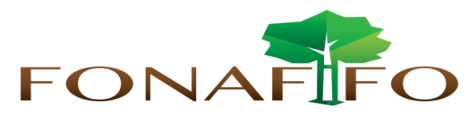 Fondo Nacional de Financiamiento  ForestalJunta DirectivaSesión Ordinaria N°09-2020, miércoles 14 de octubre de 2020 a las 09:00 a.m. presencia virtualAGENDALectura y aprobación de la agenda del díaLectura y aprobación Acta N°08-2020Nombramiento del Presidente y suplente dentro de la Junta DirectivaSituación presupuestaria 2020-2021 impacto en áreas nuevas de PSAInforme de Avance PSA 2020Propuesta de fechas para la recepción de solicitudes 2021Presentación acción climática en el sector agro y forestal a cargo del señor Mauricio ChacónPresentación Propuesta ONF para PSA en Manejo del BosqueInforme sobre el procedimiento realizado a empresa Jardines de Shangrilah S.A.Expediente No. 21.751: Reforma de los artículos 28 y 29, adición de los incisos n), o) y p) al artículo 3, inciso d) al artículo 58, y 28 bis, de la ley forestal, n. º 7575, de 16 de abril de 1996Lectura de correspondenciaCorrespondencia enviada:Correo enviado con información del Convenio Green Motion International – Fonafifo y su iniciativa The Green Heart Donation Correspondencia recibida:Oficio DVME-0444-2020-FONAFIFO respuesta de Hacienda sobre cambios aplicados al presupuesto 2020 y a la propuesta de presupuesto para el año 2021.Oficio DM-0090-2020 nombramiento del señor Jorge Mario Rodríguez en el Comité Técnico FundecorOficio DM-0103-2020 nombramiento señor Franklin Paniagua dentro de la Junta Directiva Fonafifo.Nota ASMEVERDE sobre el procedimiento para solicitudes bajo cuota a Organizaciones bajo convenio.Oficio SINAC-SE-DFC-406 sobre rebajo Fondo Forestal presupuesto 2020 FonafifoResolución R-0236-2020-MINAE Delegación firma contratos de PSA al señor Jorge Mario Rodríguez Puntos variosInforme de acciones realizadas por el sector privado al señor Viceministro de Ambiente 